Босна и ХерцеговинаФедерација Босне и ХерцеговинеФедерално министарство пољопривреде,водопривреде и шумарстваХамдије Чемерлића бр. 2Сарајево 71 000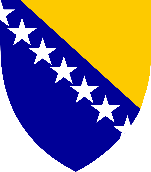 АНЕКС XVIIIМаксимални износи прихватљивих трошкова за подизање вишегодишњих насадаАНЕКС XVIIIМаксимални износи прихватљивих трошкова за подизање вишегодишњих насадаАНЕКС XVIIIМаксимални износи прихватљивих трошкова за подизање вишегодишњих насадаАНЕКС XVIIIМаксимални износи прихватљивих трошкова за подизање вишегодишњих насадаАНЕКС XVIIIМаксимални износи прихватљивих трошкова за подизање вишегодишњих насадаВРСТА ТРОШКОВАНАЗИВ ПРИХВАТЉИВОГ ТРОШКАМАКСИМАЛНИ ИЗНОС ПРИХВАТЉИВИХ ТРОШКОВА(у КМ са ПДВ)1. Уређење и припрема тла за садњуУклањање постојеће вегетације - крчење на одређеној/им парцели/ама пријављеној/им и ажурираној/им у РПГ/РКУклањање постојеће вегетације - крчење на одређеној/им парцели/ама пријављеној/им и ажурираној/им у РПГ/РКУклањање постојеће вегетације - крчење на одређеној/им парцели/ама пријављеној/им и ажурираној/им у РПГ/РК 1.1.1услуга отклањања потпорне структуре  старог насада винограда (ступова, жица, колаца, сидра - арматуре и сл.) машинско отклањање ступова (900 редних ступова и 90 чеоних ступова )- рад багера 8 сати - 100,00 КМ/х, отклањање жице 400 кг, арматуре и сл.- трошкови рада људи максимално 1.700,00 КМ/ха 2,500.00 1.1.2услуга крчења старог насада или дијела насада винограда (машинско отклањање трсова чупањем истих са коријеном)- рад багера 100,00 КМ/х (1.000 трсова за 8 сати), овисно о броју трсова у просјеку 4.000 трсова максимално 3,200.00 1.1.3услуга одвоза потпорне структуре и исчупаних трсова (900 редних ступова 30 т максимално, 90 чеоних стубова 3,5 т, жица 400 кг, сидра-арматуре 1 т и исчупаних старих трсова 20 т) старог насада винограда - максимално 3 туре носивости 20 тона,- 1 тура камионом са утоваром 150 КМ до максималне удаљености од парцеле 5 километара450.00 1.1.4услуга крчења старог насада или дијела насада воћњака (отклањање, резање и кресање грана до подножја стабла) трошкови рада људи- рад моторном пилом 10,00 КМ/садници - максимално 500 садница старог насада воћа5,000.00 1.1.5услуга крчења старог насада или дијела насада воћњака (вађење пањева)  -  машинско вађење максимално 500 садница старог насада воћа- рад багера 24 сата - цијена 100,00 КМ/х2,400.00 1.1.6услуга отклањања са парцеле, одвоза и утовара (дијелова воћки - грана и дебла, пањева, корјења и др. биљних остатака) старог насада воћњака - машинско отклањање, утовар и одвоз камионом 20 тона носивости - 30 тура,- 1 тура са прикупљањем и утоваром 60,00 КМ до максималне удаљености од парцеле 5 километара1,800.00 1.1.7услуга крчења запуштених пашњака, ливада или њива обраслих вишегодишњим травним смјесама, коровима и ниским раслињем до 2 метра (шикара) - машински рад малчером, а остаци биља се не отклањају него заоравају1,000.00 1.1.8услуга крчења површина обраслих вишегодишњим шибљем и вишим раслињем (дебљина раслиња/стабла до 20 цм и висина преко 2 м - 3 м) ради привођења култури - подизању трајних насада, машински рад багером (чупање шибља и раслиња са коријеном и одлагање на парцелу)- максималан рад багера 24 сата - 100,00 КМ/х2,400.00 1.1.9услуга отклањања са парцеле, одвоза и утовара вишегодишњег шибља и раслиња  - машинско отклањање, утовар и одвоз камионом 20 тона носивости - 40 тура - 1 тура са прикупљањем и утоваром 60,00 КМ до максималне удаљености од парцеле 5 километара2,400.00 1.1.10услуга крчења изузетно запуштених површина обраслих вишегодишњим дрвенастим стаблима (површине које су након дугогодишње запуштености постале шуме са стаблима дебљине 25 - 50 цм и висине преко 4 м - 10 м) отклањање, резање и кресање грана до подножја стабла-  трошкови рада људи- рад моторном пилом 20,00 КМ/стаблу - максимално 400 стабала8,000.00 1.1.11услуга крчења изузетно запуштених површина обраслих вишегодишњим дрвенастим стаблима (вађење пањева) машинско вађење максимално 400 стабала,- рад багера 40 сати - цијена 100,00 КМ/х4,000.00 1.1.12услуга отклањања са парцеле, одвоза и утовара (дијелова стабала - грана и дебла, пањева, коријења и др. биљних остатака) - машинско отклањање, утовар и одвоз камионом 20 тона носивости - 90 тура,- 1 тура са прикупљањем и утоваром 60,00 КМ до максималне удаљености од парцеле 5 километара5,400.001.2. Активности везане за припрему тла за подизање новог насада на парцели пријављеној и ажурираној у РПГ/РК1.2. Активности везане за припрему тла за подизање новог насада на парцели пријављеној и ажурираној у РПГ/РК1.2. Активности везане за припрему тла за подизање новог насада на парцели пријављеној и ажурираној у РПГ/РК 1.2.1чишћење скелетног тла од камена - пикамирање искључиво на кршним тлима у Херцеговини са садржајем скелета (крупног камена преко 50 %) - рад багера са пикамером максимално 40 сати уколико је садржај камена од 50 до 60 % - 56 сати уколико је  садржај камена од 65 до 80 %,- рад багера 150,00 КМ/х(само уз препоруку Федералног завода за Агропедологију или овлаштене научно-стручне институције)6.000,00 do 8.400,00 1.2.2.риголање на дубину од 60 -100 цм искључиво на кршним тлима у Херцеговини са садржајем скелета преко 50% и остацима коријења од вишегодишњег шибља и дрвенастог биља након малчирања надземног дијела - машински рад,- цијена 1,00 КМ/м2 на мање скелетним тлима и са мањим нагибом и без улегнућа или испупчења- цијена до 3,00 КМ/м2 са већим садржајем скелета, већим нагибом израженим улегнућима и испупчењима(само уз препоруку Федералног завода за Агропедологију или овлаштене научно-стручне институције)10.000,00 do 30.000,00 1.2.3уситњавање каменитог слоја - фрезање камена на дубину од 25-30 цм искључиво на кршним тлима у Херцеговини са садржајем површинског каменитог слоја више од 50 %, фракције од 10-25 цм - машински рад фрезом - дробилицом камена,- 1,00 до 1,20 КМ/м2 овисно о конфигурацији терена и садржају камена(само уз препоруку Федералног завода за Агропедологију или овлаштене научно-стручне институције)10.000,00 do 12.000,00 1.2.4риголање/дубоко орање на дубину од 60 -100 цм на обрадивим површинама; ораницама, пашњацима, ливадама, воћњацима и виноградима од 3 бонитетне класе до 6 бонитетне класе- 0,08 до 0,10 КМ/м2800,00 do 1.000,00 1.2.5подривање/рипање тла цјелокупне површине (само уколико није обављено риголање/дубоко орање) ради прозрачивања тла прије садње на обрадивим површинама600.00 1.2.6подривање/рипање тла само у тракама садње (само уколико није обављено риголање/дубоко орање) ради прозрачивања тла прије садње на обрадивим површинама400.00 1.2.7равнање тла након риголања 500.00 1.2.8орање тла на дубину 30 цм500.00 1.2.9тањурање400.00 1.2.10фрезање 600.00 1.2.11дезинфекција тла (трошкови купње средства и услуга рада строја на дезинфицирању)800.00 1.2.12довоз органског гнојива 80 м3 (20 м3 по 1 тури превоза камионом),- 1 тура са утоваром удаљености до 10 км 150,00 КМ,- максимална удаљеност 100 км - 400,00 КМ/тури 600,00 do 1.600,00 1.2.13расипање органског гнојива са утоваром на тракторску приколицу од 4 м3 - 50,00 КМ/приколици, максимално 20 приколица за 80м3 органског гнојива1,000.00 1.2.14довоз минералног гнојива са утоваром и истоваром у мјесту припреме тла200.00 1.2.15расипање минералног гнојива350.001.3. Активности везане уз садњу за подизање новог насада на одређеној/им парцели/ама пријављеној/им и ажурираној/им у РПГ/РК1.3. Активности везане уз садњу за подизање новог насада на одређеној/им парцели/ама пријављеној/им и ажурираној/им у РПГ/РК1.3. Активности везане уз садњу за подизање новог насада на одређеној/им парцели/ама пријављеној/им и ажурираној/им у РПГ/РК 1.3.1означавање правца садње у припреми за машинску садњу 400.00 1.3.2машинска садња лозних цијепова 0,50 КМ/ком. (3.500 до 5.000 трсова)1.750,00 do 2.500,00 1.3.3колчење редова и означавање садних мјеста уколико се врши ручна садња (машинска садња искључује колчење)600,00 do 800,00 1.3.4машинско копање рупа за воћке - 5,00 КМ/ком 1.3.5услуга садње за воћњаке- 5,00 КМ/ком укључујући нагртање земље 1.3.6довоз ступова, жице, сидара (арматуре), затезача у виноградарству -  (900 редних ступова 30 т максимално, 90 чеоних стубова 3,5 т, жица 400 кг, сидра-арматуре 1 т и помоћних ступића) максимално 2 туре носивости 20 тона- 1 тура камионом са утоваром и исоваром 200 КМ до максималне удаљености до парцеле 5 километара400.00 1.3.7машинско постављање бетонских или жељезних редних и бочних ступова у виноградарству максимално 900 редних ступова и 90 бочних укључујући и сидра- 3,00 КМ/ступу2,970.00 1.3.8постављање помоћних ступића (дрвених или поцинчаних) ради придржавања тек засађеног трса максимално 3.500 до 5.000 ступића- 0,50 КМ/ступићу1.750,00 do 2.500,00 1.3.9постављање жице и сајли са спојницама/гриплама, спајањем и затезањем 2,000.00 1.3.10услуга топлог цинчарења металних ступова - максимално 900 ступова - 3,00 КМ/ком.2,700.001.4. Извођење грађевинских радова везаних за подизање вишегодишњих насада уз прибављање одобрења од надлежне опћинске службе за подузимање истих 1.4.1земљани радови, изградња канала за задржавање и проток воде браздама - отворени канали дубине до 40 цм - услуга рада машине (багера) - 3,00 КМ/м дужном 1.4.2* земљани радови, изградња подземних канала за задржавање и проток воде - дренажа са слојем дренажног пијеска - услуга набавке материјала (пијеска) и рада машине и људи - 10,00 КМ/м дужном 1.4.3* земљани радови, изградња подземних канала за задржавање и проток воде - дренажа са слојем дренажног пијеска и цијевима за одвод - услуга набавке материјала (пијеска и цијеви) и рада машине и људи - 15,00 КМ/м дужном 1.4.4* земљани радови, изградња канала за довод воде на парцеле за систем за натапање - затворени канали дубине до 50 цм - услуга рада машине (багера) и људски рад (ископ канала, полагање цијеви за довод и затрпавање канала)  - 7,00 КМ/м дужном - максимално 200 м/ха1,400.00 1.4.5* земљани радови, изградња природне микроакумулације на парцели за систем за натапање - ископ земље максимално 100 м3 - услуга рада машине (багера од 15 т) и одвоз земље са парцеле 5 тура максимално 5 км удаљености од парцеле -  максимално 12 х/м3 по 150,00 КМ/х рад багера, а камиона 1 тура за одвоз са утоваром 150,00 КМ2,550.00 1.4.6извођење грађевинских радова за терасе и зидове - ископ земље машински, постављање темеља 0,40 м дубине и 0,25 м ширине и армирање ;ископ, армирање, људски рад и материјал 45 КМ/м2 - максимално 400 м(само уз препоруку Федералног завода за Агропедологију или овлаштене научно-стручне институције)18,000.00 1.4.7рошак материјала изградње тераса и зидова - висине од 40-50 цм изнад темеља (изнад површине тла - цокла)                                                              - трошкови купње материјала с довозом, максимално за 400 м/ха - 100,00 КМ/м дужном висине 40-50 цм, ширине 25 цм(само уз препоруку Федералног завода за Агропедологију или овлаштене научно-стручне институције)40,000.00 1.4.8извођење грађевинских радова (терасирање, успостављање или реконструкција тераса, изградња или реконструкција зидова), максимално 400 м/ха - 60,00 КМ/м дужном висине 40-50 цм, ширине 25 цм(само уз препоруку Федералног завода за Агропедологију или овлаштене научно-стручне институције)24,000.00 1.4.9трошак материјала и изградње шахтова димензије 1x1 м за систем за наводњавање са поклопцем; армирање, оплатирање, бетонирање, људски рад 1 шахта350.00 1.4.10трошак материјала и изградње затвореног резервоара за сакупљање воде - за систем за наводњавање; максимално 50 м3 спремника; армирање, оплатирање, бетонирање - 200,00 КМ/м3 спремника(само уз препоруку Федералног завода за Агропедологију или овлаштене научно-стручне институције)10,000.00 1.4.11трошак материјала, изградња и бушење бунара за прикупљање подземних вода - за систем за наводњавање - рад машина и људски рад са материјалом; услуга бушења рупа до дубине 50 м  са постављањем цијеви - 150,00 КМ/м7,500.00Максимални износ прихватљивих трошкова из овог Анекса је највиши износ прихватљив за суфинанцирање појединог трошкаМаксимални износ прихватљивих трошкова из овог Анекса је највиши износ прихватљив за суфинанцирање појединог трошкаМаксимални износ прихватљивих трошкова из овог Анекса је највиши износ прихватљив за суфинанцирање појединог трошкаПриликом достављања фактура са доказом о плаћању активности везаних за подизање вишегодишњих насада, клијенти су дужни доставити и спецификацију изведених радова/активности од стране извођача услуга са наведеним бројем катастарске честице и површином на којој су се извођени радови, а у складу са наведеним активности прихватљивих трошкова из овог АнексаПриликом достављања фактура са доказом о плаћању активности везаних за подизање вишегодишњих насада, клијенти су дужни доставити и спецификацију изведених радова/активности од стране извођача услуга са наведеним бројем катастарске честице и површином на којој су се извођени радови, а у складу са наведеним активности прихватљивих трошкова из овог АнексаПриликом достављања фактура са доказом о плаћању активности везаних за подизање вишегодишњих насада, клијенти су дужни доставити и спецификацију изведених радова/активности од стране извођача услуга са наведеним бројем катастарске честице и површином на којој су се извођени радови, а у складу са наведеним активности прихватљивих трошкова из овог Анекса